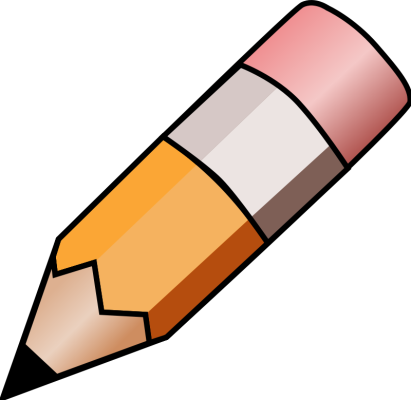 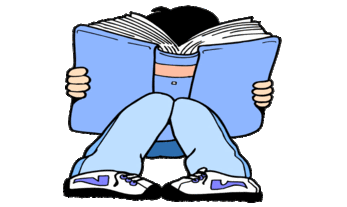 YEAR 4 HOME LEARNING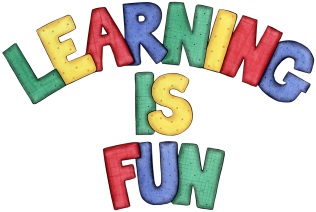 YEAR 4 HOME LEARNINGDate Set28.02.19Date Due06.03.19MathleticsThis week will be focussing on partitioning and expanding numbers. All activities can be found on matheletics.com. Every child has their username and passwords in their reading records.SpellodromeWritingThis week children will be focusing on the suffixes – tion and aer Spelling can also be found on spellodrome.comactioninventionreactionanimationdictationdirectiondigestionaffectionjunctionextinctioneducationexhibitioninfectionoperationpollutionrejectionaerosolaerodromeaeroplaneaerobaticWriting taskYour task this week is to find different items in your house that use electricity. Sort the items you have found into 3 groups: items that only use batteries, items that only use mains and items that use batteries and mains. Also write down if the appliance produces light, sound, temperature or movement. It is up to you how you choose to set the work out in your book.ReadingRecommended daily reading time:KS2 40 minutes.Home Learning ProjectDate Set:                       N/A                             Date Due:GreekPlease go to Greek Class Blog for Greek Home LearningGreek Class - St Cyprian's Greek Orthodox Primary Academy